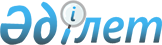 О внесении изменений и дополнений в приказ Министра финансов Республики Казахстан от 19 июля 2005 года № 274 "Об утверждении Правил выплаты премий государства по вкладам в жилищные строительные сбережения"
					
			Утративший силу
			
			
		
					Приказ Министра финансов Республики Казахстан от 3 апреля 2007 года № 105. Зарегистрирован в Министерстве юстиции Республики Казахстан 14 апреля 2007 года № 4613. Утратил силу приказом Министра финансов Республики Казахстан от 18 октября 2012 года № 464

      Сноска. Утратил силу приказом Министра финансов РК от 18.10.2012 № 464 (вводится в действие по истечении десяти календарных дней после дня его первого официального опубликования).      В целях реализации Закона Республики Казахстан "О жилищных строительных сбережениях в Республике Казахстан"  ПРИКАЗЫВАЮ : 

      1. Внести в приказ Министра финансов Республики Казахстан от 19 июля 2005 года N 274 "Об утверждении Правил выплаты премий государства по вкладам в жилищные строительные сбережения" (зарегистрированный в Реестре государственной регистрации нормативных правовых актов за N 3772, опубликованный в Юридической газете 7 октября 2005 года N 185-156 (919-920) следующие изменения и дополнения: 

      в  Правилах выплаты премий государства по вкладам в жилищные строительные сбережения, утвержденных указанным приказом: 

      пункт 3 изложить в следующей редакции: 

      "3. Выплата премий государства осуществляется: 

      1) при выплате договорной суммы; 

      2) при досрочном расторжении договора о жилищных строительных сбережениях вкладчиком при накоплении вклада более пяти лет."; 

      пункт 4 дополнить абзацем следующего содержания: 

      "Премия государства начисляется до момента подачи заявления на получение жилищного займа."; 

      абзац четвертый пункта 7 исключить; 

      пункт 11 дополнить предложением вторым следующего содержания: 

      "В окончательный расчет суммы премий государства, причитающихся по вкладу, не включается вкладчик, который в отчетном году систематически (три и более последовательных раза в течение финансового года) нарушил условия договора о жилищных строительных сбережениях."; 

      пункт 17 после подпункта 6) дополнить абзацем следующего содержания: 

      "Возврат премий государства в случае, предусмотренном подпунктом 1) настоящего пункта, осуществляется за тот финансовый год, в котором имели место систематические нарушения вкладчиком условий договора о жилищных строительных сбережениях. Сумма вклада, по которой премия государства в текущем году возвращена в бюджет в связи с систематическим нарушением вкладчиком условий договора о жилищных строительных сбережениях, учитывается при наличии премии государства в следующем году.". 

      2. Комитету казначейства Министерства финансов Республики Казахстан (Шаженова Д.М.) в установленном порядке обеспечить государственную регистрацию настоящего приказа в Министерстве юстиции Республики Казахстан. 

      3. Контроль за исполнением настоящего приказа оставляю за собой. 

      4. Настоящий приказ вводится в действие по истечении десяти календарных дней после дня его официального опубликования.        Министр 
					© 2012. РГП на ПХВ «Институт законодательства и правовой информации Республики Казахстан» Министерства юстиции Республики Казахстан
				